PETEK; 15. 5.            MEDNARODNI DAN DRUŽINE MORDA JE ČAS, DA TA DAN STARŠE  MALO RAZVAJATE – SKUHAJTE JIM KAVO, PRIPRAVITE ZAJTRK, NUDITE JIM NAJBOLJŠO MASAŽO V SVOJEM MASAŽNEM SALONU, SKUPAJ PRIPRAVITE KOSILO ALI PIKNIK, PREBERETE SKUPAJ KAKŠNO KNJIGO, SI OGLEJTE FILM ALI ALBUM IN SI SPEČITE KOKICE. LIKOVNA NALOGA: NARIŠITE VAŠO DRUŽINO IN DEJAVNOST, KI VAM  JE NARISALA NASMEH NA OBRAZ. 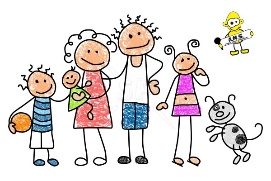  DRAGE PRVOŠOLKE IN PRVOŠOLCI!PRISPELI SMO DO KONCA ŠOLANJA NA DALJAVO. VSAJ ZAENKRAT IN UPAMO, DA BOMO V PONEDELJEK VESELI PO DVEH MESECIH STOPILI SKOZI ŠOLSKA VRATA. ZA VSE JE BILA TO POSEBNA IZKUŠNJA. IZKUŠNJA IZ KATERE BOMO, UPAJMO, VSI POTEGNILI NAJBOLJE IN SE SPOMINJALI LE DOBRIH STVARI. MORAMO VAM POVEDATI, DA SMO SE TUDI UČITELJICE VELIKO NAUČILE, TUDI ME SMO KAR NAENKRAT POSTALE UČENKE, SAJ SMO MORALE SPOZNATI PROGRAME ZA IZDELOVANJE FILMČKOV, PROGRAME ZA SNEMANJE, IN ŠE KAJ, DA SMO VAM LAHKO NAREDILE POUK VSAJ MALO ZANIMIV, DRUGAČEN. PONOSNE SMO NA VAS, NA VAŠE DELO, NA VSE TO, KAR STE NAREDILI, KAR STE V TEH DVEH MESECIH POKAZALI IN DOKAZALI,  DA SMO SKUPAJ ZDRŽALI TO ŠOLO »MALO DRUGAČE«. KORONE ŠE NISMO ČISTO PREGNALI, ZATO BOMO PAZILI ŠE NAPREJ, DA NAS NE NAJDE. DRAGI STARŠI.HVALA VAM, DA STE BILI NAŠA PODALJŠANA ROKA, DA STE PREVZELI POUČEVANJE. HVALA ZA DNEVNO POŠILJANJE FOTOGRAFIJ IN ZA POMOČ PRI DELU. V TEH DVEH MESECIH JE BIL POSEBEN ČAS, ČAS SPRAŠEVANJA, ČAS ISKANJA, TUDI ČAS ODREKANJA, ČAS HUDIH STISK … IN TUDI ČAS LEPIH TRENUTKOV. ZATO NAJ BO DANAŠNJI DAN POSEBEN, NEPOZABEN, ENKRATEN!IN NE POZABITE … DRUŽINA JE TAM, KJER SE ŽIVLJENJE ZAČNE IN LJUBEZEN NIKOLI NE KONČA! LEP DAN! IN ŠE ENKRAT HVALA ZA VSE!Učiteljice 1. razreda